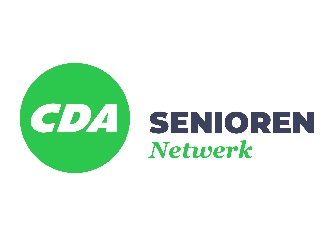 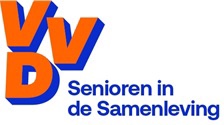 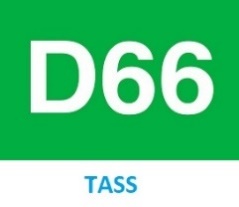 Geachte leden van de fracties van CDA, CU, D66 en VVD,Het regeerakkoord omvat een regeling voor het extra verhogen van het minimumloon en de daaraan gekoppelde uitkeringen, behalve de AOW. Wij achten deze ontkoppeling verkeerd, onnodig en seniorenonvriendelijk:Door ontkoppeling van de verhoging gaan de gepensioneerden structureel verder achterlopen op mensen die het minimumloon verdienen en op mensen met andere uitkeringen. De koopkracht van gepensioneerden daalt al vele jaren ten opzichte van die van werkenden, onder meer vanwege het ontbreken van indexatie van de aanvullende pensioenen. De ontkoppeling tast het fundament van de bestaande regeling aan, waar een groot deel van de senioren van afhankelijk is. De koppeling is onder meer geregeld in artikel 9, lid 2 van de Algemene Ouderdomswet. Voor ontkoppeling alleen op het punt van de verhoging is dus ook een wetswijziging nodig. Los van de vraag welke juridische consequenties deze stap kan hebben (mag het eigenlijk wel?) past het niet bij behoorlijk bestuur.De voorgestelde compensatie via de ouderenaftrek zal voor ruim 500.000 mensen met alleen AOW of hooguit een klein aanvullend pensioen geen soelaas bieden omdat zij geen of nauwelijks belasting betalen. Vanwege de franchise zal de pensioenpremie voor werkenden, dus ook voor mensen met een minimumloon, hoger worden, hetgeen afbreuk doet aan het effect van een hoger minimumloon.  Gepensioneerden hebben gemiddeld een bescheiden inkomen (in tegenstelling met wat vaak wordt geroepen) bestaande uit de AOW plus € 800,= aanvullend bruto per maand. De politiek doet er goed aan om deze senioren, trouwe leden van de politieke partijen incluis, niet onnodig te belasten en van zich te vervreemden. Dat gevoel krijgen ze wel steeds meer en dat is niet goed. Dankzij de koppeling met het minimumloon beschermt de AOW als basispensioen mensen met het laagste inkomen tegen de inflatie. Nu de inflatie zo oploopt, is het zaak om ook de volledige koppeling met het minimumloon vast te houden. Gelet op de verhoudingen in de Eerste Kamer schatten wij de haalbaarheid van de loskoppeling als gering in. Het is goed om confrontatie op dit punt te voorkomen en al in de Tweede Kamer vast te houden aan de koppeling. Ook bij de verhoging van het minimumloon.We hopen en verwachten, dat u onze noodkreet ter harte neemt en omzet in het besluit de volledige koppeling in stand te houden. Uiteraard zijn wij gaarne bereid tot het geven van een toelichting.Hartelijke groet,Senioren netwerkenCDA, D66 en VVDMinie Walma-Schreur, voorzitter VVD seniorenReginald Visser, voorzitter CDA seniorenHein van der Reijden, voorzitter D66 Thema-afdeling Senioren & Samenleving (TASS)NB. We zouden graag de senioren van de Christen Unie bij deze brief betrokken hebben, maar die zijn niet, zoals bij de andere organisaties, georganiseerd. 